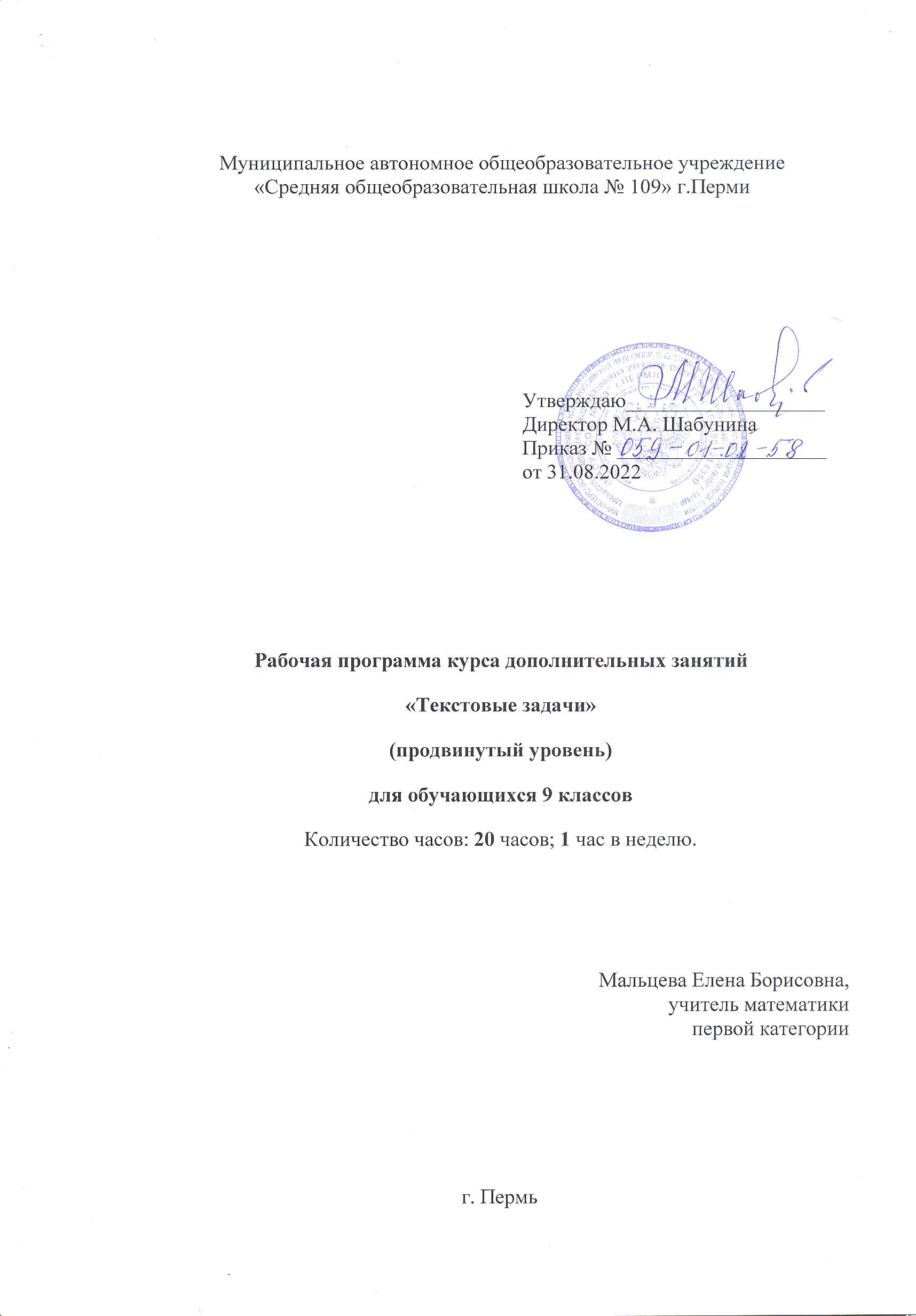 ПОЯСНИТЕЛЬНАЯ ЗАПИСКАКурс дополнительных занятий «Текстовые задачи» предназначен для обучающихся 9 классов, собирающихся после окончания основной школы продолжить обучение в 10 классе с углубленным изучением математики, поступление в вузы, в которых предъявляют достаточно высокие требования к математической подготовке абитуриентов и студентов. Теоретические основы большинства тем относятся к программе основной школы. Однако глубина их проработки, насыщенность задач предполагают более высокий уровень развития обучающихся, чем тот, которого достигают школьники по окончании основной школы.ТЕМАТИЧЕСКОЕ ПЛАНИРОВАНИЕСписок рекомендуемой литературыМакарычев Ю.Н., «Алгебра 9 класс», учебникНикольский С.М., «Алгебра. 9 класс», учебникАтанасян Л.С., «Геометрия 7-9 классы», учебникШарыгин И.Ф., «Геометрия 7-9», учебникЭлектронные ресурсыФИПИ. Открытый банк заданий ГИА [Электронный ресурс].- Режим доступа: https://fipi.ru/oge/otkrytyy-bank-zadaniy-oge#!/tab/173942232-2  - свободныйCдам ГИА [Электронный ресурс]: Образовательный портал для подготовки к экзаменам. Математика. Режим доступа: https://math-oge.sdamgia.ru/ - свободный№Содержание занятияКол-во часовТекстовые задачиЗадачи на движение по прямой и по воде1Задачи на совместную работу1Задачи на смеси, сплавы и растворы1Задачи на движение по кругу1Нестандартные текстовые задачи1Построение графиков функцийПостроение параболы1Построение гиперболы1Построение кусочно-заданной функции1Построение кусочно-заданной функции1Разные задачи1ГеометрияТреугольники1Четырехугольники1Окружность, круг и их элементы1Задачи повышенной сложности1Задачи повышенной сложности1Прикладная математикаОсобенности решения задач 1-5 ОГЭ «Листы бумаги»1Особенности решения задач 1-5 ОГЭ «Зонт, Теплица»1Особенности решения задач 1-5 ОГЭ «Террасы, ОСАГО»1Особенности решения задач 1-5 ОГЭ «Шины»1Особенности решения задач 1-5 ОГЭ «Участок, Квартира»120